МЕТОДИЧЕСКИЕ РАЗЪЯСНЕНИЯпо учету вида права на земельный участок при оценке объекта капитального строительства	1. Методические разъяснения предназначены для подготовки отчетов об оценке
и заключений судебных экспертов в целях установления рыночной стоимости объектов капитального строительства (ОКС).	2. Стоимость ОКС может быть определена по формуле . Расчеты проводятся по принципу соответствия: вычитается стоимость того права на земельный участок (ЗУ), которое содержится в стоимости моделируемого единого объекта недвижимости (ЕОН).	Моделируемый ЕОН (МЕОН) – моделируемый для целей расчета ЕОН, включающий оцениваемый ОКС. МЕОН может отличаться от фактического ЕОН (см. п. 4).	3. Стоимость/цена ЕОН может быть очищена от стоимости ЗУ двумя методами:«на входе» – из цены каждого ЕОН-аналога вычитается стоимость того права на ЗУ, которое содержится в цене соответствующей оферты;«на выходе» – из стоимости МЕОН вычитается стоимость права относящегося к нему ЗУ.4. В методе очищения «на выходе» стоимость МЕОН может быть определена с учетом различных прав на ЗУ. Вид моделируемого права на ЗУ может отличаться от фактического вида права на ЗУ у собственника / арендатора ОКС:Выбор моделируемого права на ЗУ (стр. 5 табл.) осуществляется с учетом: вида права на ЗУ в составе ЕОН-аналогов, трудоемкости внесения корректировки на вид права на ЗУ, трудоемкости определения стоимости различных прав на ЗУ в составе МЕОН.5. Разновидностью метода очищения «на выходе» является вычитание стоимости прав на ЗУ из итоговой величины стоимости МЕОН, полученной после согласования результатов расчетов по различным подходам к оценке. Стоимость МЕОН, полученная по каждому из подходов к оценке, должна содержать одинаковый вид права на ЗУ.6. Источники информации о виде права на ЗУ в составе ЕОН-аналога:6.1. Оферта по соответствующему ЕОН-аналогу;6.2. Сложившиеся правила делового оборота – например, в Москве абсолютное большинство ЗУ используются на праве долгосрочной аренды. Как правило, в офертах по ЕОН вид права на ЗУ не указывают, когда он не оказывает существенного влияния на цену (арендную плату) ЕОН или является очевидным для большинства участников рынка в силу своей типичности;6.3. Электронные сервисы Росреестра (косвенно).7. При оценке на ретроспективную дату может отсутствовать возможность достоверно установить вид права на ЗУ в составе ЕОН-аналога. При этом:7.1. В ряде случаев отсутствием этой информации можно пренебречь, поскольку: цена ЕОН-аналогов содержит право собственности на ЗУ либо право долгосрочной аренды (либо их производные, например, право долевой собственности)  разница в полезности этих прав незначительна (возможность эксплуатации соответствующего ОКС и т.д.)  разница в стоимости этих прав незначительна  величина возможного искажения стоимости несущественна по причине малой доли стоимости прав на ЗУ в стоимости ЕОН, использования в расчетах нескольких объектов-аналогов, применения нескольких подходов к оценке.7.2. При использовании в расчетах ЕОН-аналогов, по которым невозможно достоверно установить вид права на ЗУ, рекомендуется описать: выполненные для получения соответствующей информации действия, принятые допущения и анализ их возможного влияния на итоговую величину стоимости объекта оценки.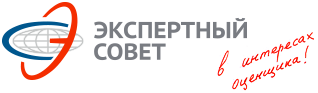 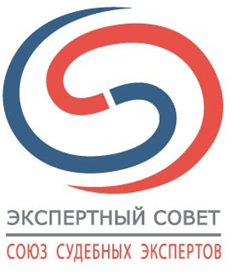 Ассоциация«СРОО «Экспертный совет»Ассоциация«СРОО «Экспертный совет»Союз судебных экспертов «Экспертный совет»МР–6/18 от 03.11.2018с дополнениями от 13.08.2020реквизиты документа«УТВЕРЖДАЮ»Первый вице-президент,
Председатель Экспертного совета к.э.н. _____________________ /В.И. Лебединский/«УТВЕРЖДАЮ»Исполнительный директор,Координатор Методического совета, к.э.н.______________________ /М.О. Ильин/№ стр.ПоказательЗначениеЗначениеЗначениеЗначениеЗначениеЗначение№ стр.ПоказательВариант 1Вариант 2Вариант 3Вариант 4Вариант 51Право на ЗУ у собственника ОКСсобственность (ПС)собственность (ПС)собственность (ПС)долгосрочная аренда (ПДА)долгосрочная аренда (ПДА)долгосрочная аренда (ПДА)2Права на ЗУ в цене ЕОН-аналоговПСПДАПДА и ПСПСПДА3Корректировка цен ЕОН-аналогов
на различие в правах на ЗУнетнетприводятся к единому базису прав на ЗУ, например – ПДАнетнет4Вид права на ЗУ в стоимости МЕОН (СЕОН)ПСПДАПДАПСПДА5Вид моделируемого права на ЗУ (СЗУ)ПСПДАПДАПСПДА6Комментарийвид моделируемого права (стр. 5) не совпадает с фактическим видом права (стр. 1)вид моделируемого права (стр. 5) не совпадает с фактическим видом права (стр. 1)вид моделируемого права (стр. 5) не совпадает с фактическим видом права (стр. 1)